Leaves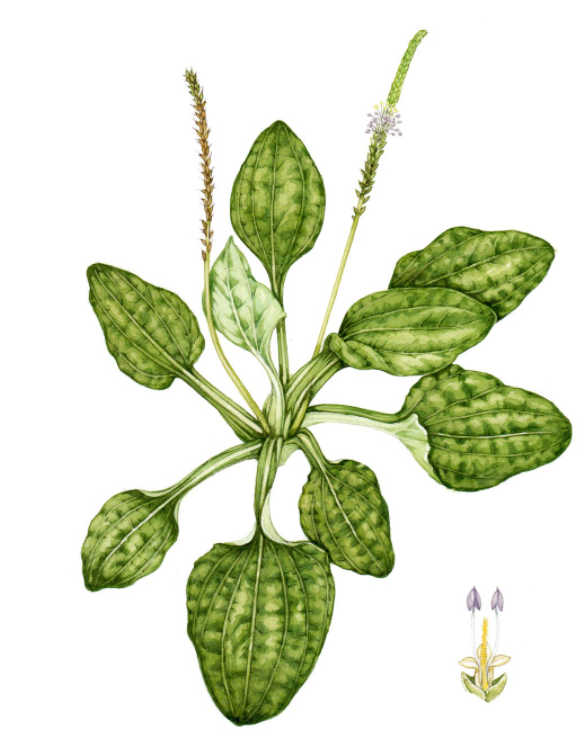 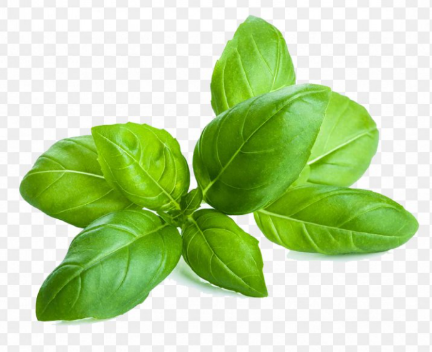 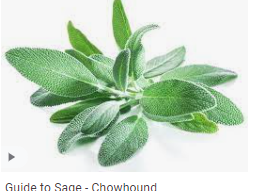 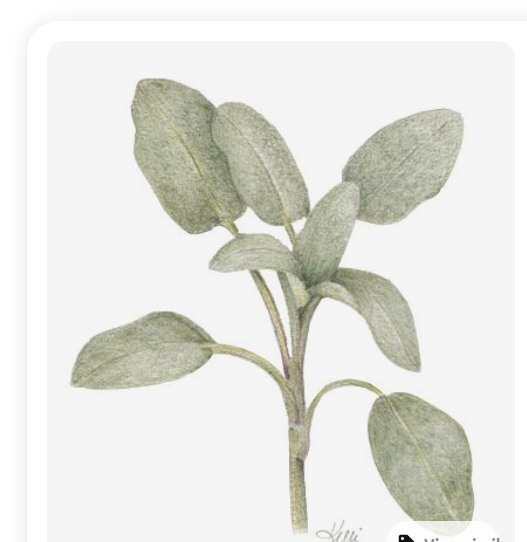 